APost DetailsPost DetailsPost DetailsPost DetailsJob Title:Permanent Timetable SpecialistFunction:Train ServicesLocation:Four More LondonUnique Post Number:Reports To:Permanent Timetable ManagerGrade:MG1BPurpose of the JobPurpose of the JobPurpose of the JobPurpose of the JobTo assist the Permanent Timetable Manager with the compilation and production of permanent timetables, taking into account long term planning and commercial requirements, to defined production schedules.  To assist the Permanent Timetable Manager with the compilation and production of permanent timetables, taking into account long term planning and commercial requirements, to defined production schedules.  To assist the Permanent Timetable Manager with the compilation and production of permanent timetables, taking into account long term planning and commercial requirements, to defined production schedules.  To assist the Permanent Timetable Manager with the compilation and production of permanent timetables, taking into account long term planning and commercial requirements, to defined production schedules.  CPrincipal AccountabilitiesPrincipal AccountabilitiesPrincipal AccountabilitiesPrincipal AccountabilitiesC1C2C3C4C5C6C7C8C9Production of permanent timetables and updating of associated contingency timetables in connection with all long-term specification and business changes, in accordance with laid down production schedules.Production of other plans such as blockades or future service scenarios as required from time to timeEnsure the correct presentation of permanent timetables on behalf of the company to Network Rail as laid down in the Network Rail Operational Planning Production Schedule and Network Code Part D.Proactive in learning other disciplines within the Train Planning Department, and assisting where necessary under the direction of the Permanent Timetable Manager.Ensure that appropriate work records of the work process are maintained for future retrieval in accordance with legal, business and quality assurance requirements.Establish effective liaison channels with the Permanent Resources Team to ensure that alterations to the train plan are accurately documented and communicated throughout the Train Planning process.Build and maintain strong working relationships with Network Rail and other Train Operators’ planning teams.Assist with the ongoing development of Train Planning IT systems to meet business needs.Deputise for the Permanent Timetable Manager as necessary.Production of permanent timetables and updating of associated contingency timetables in connection with all long-term specification and business changes, in accordance with laid down production schedules.Production of other plans such as blockades or future service scenarios as required from time to timeEnsure the correct presentation of permanent timetables on behalf of the company to Network Rail as laid down in the Network Rail Operational Planning Production Schedule and Network Code Part D.Proactive in learning other disciplines within the Train Planning Department, and assisting where necessary under the direction of the Permanent Timetable Manager.Ensure that appropriate work records of the work process are maintained for future retrieval in accordance with legal, business and quality assurance requirements.Establish effective liaison channels with the Permanent Resources Team to ensure that alterations to the train plan are accurately documented and communicated throughout the Train Planning process.Build and maintain strong working relationships with Network Rail and other Train Operators’ planning teams.Assist with the ongoing development of Train Planning IT systems to meet business needs.Deputise for the Permanent Timetable Manager as necessary.Production of permanent timetables and updating of associated contingency timetables in connection with all long-term specification and business changes, in accordance with laid down production schedules.Production of other plans such as blockades or future service scenarios as required from time to timeEnsure the correct presentation of permanent timetables on behalf of the company to Network Rail as laid down in the Network Rail Operational Planning Production Schedule and Network Code Part D.Proactive in learning other disciplines within the Train Planning Department, and assisting where necessary under the direction of the Permanent Timetable Manager.Ensure that appropriate work records of the work process are maintained for future retrieval in accordance with legal, business and quality assurance requirements.Establish effective liaison channels with the Permanent Resources Team to ensure that alterations to the train plan are accurately documented and communicated throughout the Train Planning process.Build and maintain strong working relationships with Network Rail and other Train Operators’ planning teams.Assist with the ongoing development of Train Planning IT systems to meet business needs.Deputise for the Permanent Timetable Manager as necessary.Production of permanent timetables and updating of associated contingency timetables in connection with all long-term specification and business changes, in accordance with laid down production schedules.Production of other plans such as blockades or future service scenarios as required from time to timeEnsure the correct presentation of permanent timetables on behalf of the company to Network Rail as laid down in the Network Rail Operational Planning Production Schedule and Network Code Part D.Proactive in learning other disciplines within the Train Planning Department, and assisting where necessary under the direction of the Permanent Timetable Manager.Ensure that appropriate work records of the work process are maintained for future retrieval in accordance with legal, business and quality assurance requirements.Establish effective liaison channels with the Permanent Resources Team to ensure that alterations to the train plan are accurately documented and communicated throughout the Train Planning process.Build and maintain strong working relationships with Network Rail and other Train Operators’ planning teams.Assist with the ongoing development of Train Planning IT systems to meet business needs.Deputise for the Permanent Timetable Manager as necessary.DSafety ResponsibilitiesSafety ResponsibilitiesSafety ResponsibilitiesSafety ResponsibilitiesSafety ResponsibilitiesD1This post is required to undertake SAFETY CRITICAL WORKYesNoD2This is a KEY SAFETY POST or nominated deputyYesNoD3The holder of this post is identified as a KEY SAFETY MANAGERYesNoD4The job requires competence in PERSONAL TRACK SAFETYYesNoD5This job has SPECIFIC SAFETY RESPONSIBILITIES (if Yes see section D6 below) YesNoD6The post holder has the following specific safety responsibilities:The post holder has the following specific safety responsibilities:The post holder has the following specific safety responsibilities:The post holder has the following specific safety responsibilities:The post holder has the following specific safety responsibilities:NoneNoneNoneNoneNoneEDecision making AuthorityDecision making AuthorityDecision making AuthorityDecision making AuthorityDecision making AuthorityE1Planning / re-planning of train services to meet the specification agreed with the Permanent Timetable Manager.Planning / re-planning of train services to meet the specification agreed with the Permanent Timetable Manager.Planning / re-planning of train services to meet the specification agreed with the Permanent Timetable Manager.Planning / re-planning of train services to meet the specification agreed with the Permanent Timetable Manager.Planning / re-planning of train services to meet the specification agreed with the Permanent Timetable Manager.FMost Challenging and/or Difficult parts of the roleMost Challenging and/or Difficult parts of the roleMost Challenging and/or Difficult parts of the roleMost Challenging and/or Difficult parts of the roleMost Challenging and/or Difficult parts of the roleF1F2Compilation and delivery of robust timetables, which will impact on the performance and business growth of Southeastern.Maintaining strong working relationships with planning teams at Network Rail and other Train Operators.Compilation and delivery of robust timetables, which will impact on the performance and business growth of Southeastern.Maintaining strong working relationships with planning teams at Network Rail and other Train Operators.Compilation and delivery of robust timetables, which will impact on the performance and business growth of Southeastern.Maintaining strong working relationships with planning teams at Network Rail and other Train Operators.Compilation and delivery of robust timetables, which will impact on the performance and business growth of Southeastern.Maintaining strong working relationships with planning teams at Network Rail and other Train Operators.Compilation and delivery of robust timetables, which will impact on the performance and business growth of Southeastern.Maintaining strong working relationships with planning teams at Network Rail and other Train Operators.GPerson SpecificationSoutheastern aims to recruit people not just for jobs but for long term careers. We want good quality, talented people with the right attitude who will stay with us.For these reasons we look for evidence of Southeastern values and behaviours in all potential staff and our existing staff looking for promotion along with the particular experience/knowledge, skills and behaviours relevant to the position applied for.  These areWe care passionately about our people and passengerswe put ourselves in our passengers’ shoes to do what’s right for themwe support our colleagues to be, feel and do their bestwe love the places we serve and do our bit for our communities and environment We aim to be the bestwe move with pace, we’re agile and learn from everythingwe relentlessly strive to be the bestwe are professionals with personalities We make the difference together we are answerable to each other and our passengerswe trust each other and do what we say we willwe are stronger together than we are as individualsWe also have identified behaviours required to be successful in leading Southeastern. The Leading Southeastern framework details how we should be behaving in order to drive up performance to deliver 85. 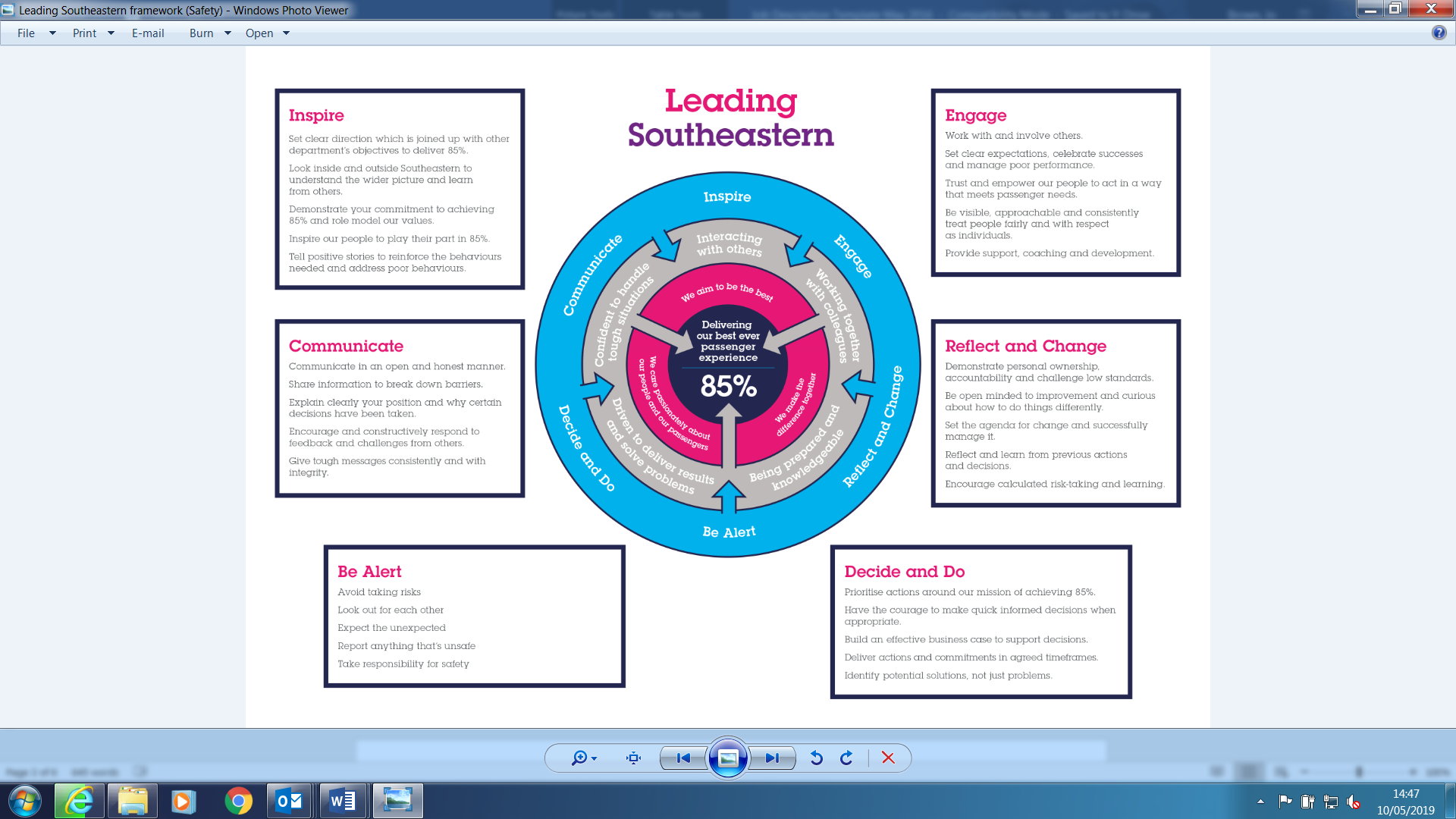 All shortlisted candidates seeking promotion will be assessed against this framework.The job demands the following blend of experience/knowledge, skills and behaviours (all are essential, unless otherwise shown and will be assessed by application and/ or interview/assessment):G1Experience, Knowledge & Qualifications (including any specific safety training requirements)Solid Train Planning experience, with a good understanding of Timing Principles used in the timing of train services, including the structure of Train Planning Rules and the Network Code Part D.Comprehensive knowledge of Southeastern train service pattern and Network Rail geography.Good education and ability to evaluate and solve complex planning scenariosG2Skills (including any specific safety critical competencies) Excellent attention to detail.Problem solving skills.Commercial awareness.Planning and organising – organises and schedules events, activities and resources.Good communication skills.Honesty and integrity G3Behaviours Flexible approach to working hours to ensure deadlines can be met.Willingness to support other parts of the team and business.Tenacious approach to solving complex logical problems.G4OtherHDimensions of roleDimensions of roleDimensions of roleDimensions of roleDimensions of roleH1Financial – Direct:Financial – Direct:NoneNoneNoneH2Financial – Other:Financial – Other:Franchise Punctuality and Performance TargetsFranchise Punctuality and Performance TargetsFranchise Punctuality and Performance TargetsH3Staff Responsibilities – Direct:Staff Responsibilities – Direct:NoneNoneNoneH4Staff Responsibilities – Other:Staff Responsibilities – Other:NoneNoneNoneH5Any Other Statistical Data:Any Other Statistical Data:NoneNoneNoneIAcknowledgementAcknowledgementAcknowledgementAcknowledgementAcknowledgementI1Prepared By:M WittekopfM WittekopfDate:04/12/20I2Approved By (Head of Department):G HorstmannG HorstmannDate:04/12/20 JJob Description BriefingJob Description BriefingJob Description BriefingJob Description BriefingJob Description BriefingJob Description BriefingThe post holder has been briefed on and understands the requirements of this Job Description and other related documents:The post holder has been briefed on and understands the requirements of this Job Description and other related documents:The post holder has been briefed on and understands the requirements of this Job Description and other related documents:The post holder has been briefed on and understands the requirements of this Job Description and other related documents:The post holder has been briefed on and understands the requirements of this Job Description and other related documents:The post holder has been briefed on and understands the requirements of this Job Description and other related documents:Name of post holder:Signature:Date:Name of briefing manager:Signature:Date:KNominated Deputy for Safety requirements Nominated Deputy for Safety requirements Nominated Deputy for Safety requirements Nominated Deputy for Safety requirements Nominated Deputy for Safety requirements Nominated Deputy for Safety requirements If this is a KEY SAFETY POST (D2 in Safety Details above is YES) at least one nominated deputy must be identified.  The Job Holder must ensure that the Nominated Deputy(ies) receives a copy of and is briefed on this Job Description.  If there are more nominated deputies, they should sign further copies of this Job Description.If this is a KEY SAFETY POST (D2 in Safety Details above is YES) at least one nominated deputy must be identified.  The Job Holder must ensure that the Nominated Deputy(ies) receives a copy of and is briefed on this Job Description.  If there are more nominated deputies, they should sign further copies of this Job Description.If this is a KEY SAFETY POST (D2 in Safety Details above is YES) at least one nominated deputy must be identified.  The Job Holder must ensure that the Nominated Deputy(ies) receives a copy of and is briefed on this Job Description.  If there are more nominated deputies, they should sign further copies of this Job Description.If this is a KEY SAFETY POST (D2 in Safety Details above is YES) at least one nominated deputy must be identified.  The Job Holder must ensure that the Nominated Deputy(ies) receives a copy of and is briefed on this Job Description.  If there are more nominated deputies, they should sign further copies of this Job Description.If this is a KEY SAFETY POST (D2 in Safety Details above is YES) at least one nominated deputy must be identified.  The Job Holder must ensure that the Nominated Deputy(ies) receives a copy of and is briefed on this Job Description.  If there are more nominated deputies, they should sign further copies of this Job Description.If this is a KEY SAFETY POST (D2 in Safety Details above is YES) at least one nominated deputy must be identified.  The Job Holder must ensure that the Nominated Deputy(ies) receives a copy of and is briefed on this Job Description.  If there are more nominated deputies, they should sign further copies of this Job Description.The nominated deputy has been briefed on and understands the requirements of this Job Description and other related documents:The nominated deputy has been briefed on and understands the requirements of this Job Description and other related documents:The nominated deputy has been briefed on and understands the requirements of this Job Description and other related documents:The nominated deputy has been briefed on and understands the requirements of this Job Description and other related documents:The nominated deputy has been briefed on and understands the requirements of this Job Description and other related documents:The nominated deputy has been briefed on and understands the requirements of this Job Description and other related documents:Name of nominated deputy:Signature:Date:Name of briefing manager:Signature:Date: